О маркировке товаров средствами идентификацииЕсли товар подлежит маркировке средствами идентификации, на каждую единицу товара наносится маркировка с уникальным кодом (QR-код).Прослеживание движения товара от производителя до конечного покупателя происходит через систему «Честный знак» (Официальный сайт государственной информационной системы мониторинга за оборотом товаров, подлежащих обязательной маркировке средствами идентификации – https://честныйзнак.рф), а также через мобильное приложение «Честный знак».Потребитель в случае отсутствия возможности ознакомления с прослеживаемостью товара, выявления нарушений имеет возможность сообщить о выявленном нарушении (оставить обращение).Примерами нарушений являются:- при проверке через мобильное приложение выявлена ошибка кода,- информация о товаре в системе «Честный знак» отсутствует (незарегистрированный в системе товар) либо описание в приложении не соответствует маркировке товара (различие в наименованиях, в товарных группах);- дата продажи товара не совпадает с фактической;- информация о продавце в системе «Честный знак» не соответствует информации в чеке;- оборот товаров с истекшим сроком годности.Обязательные требования в части правил маркировки товаров средствами идентификации применимы к следующим группам товаров: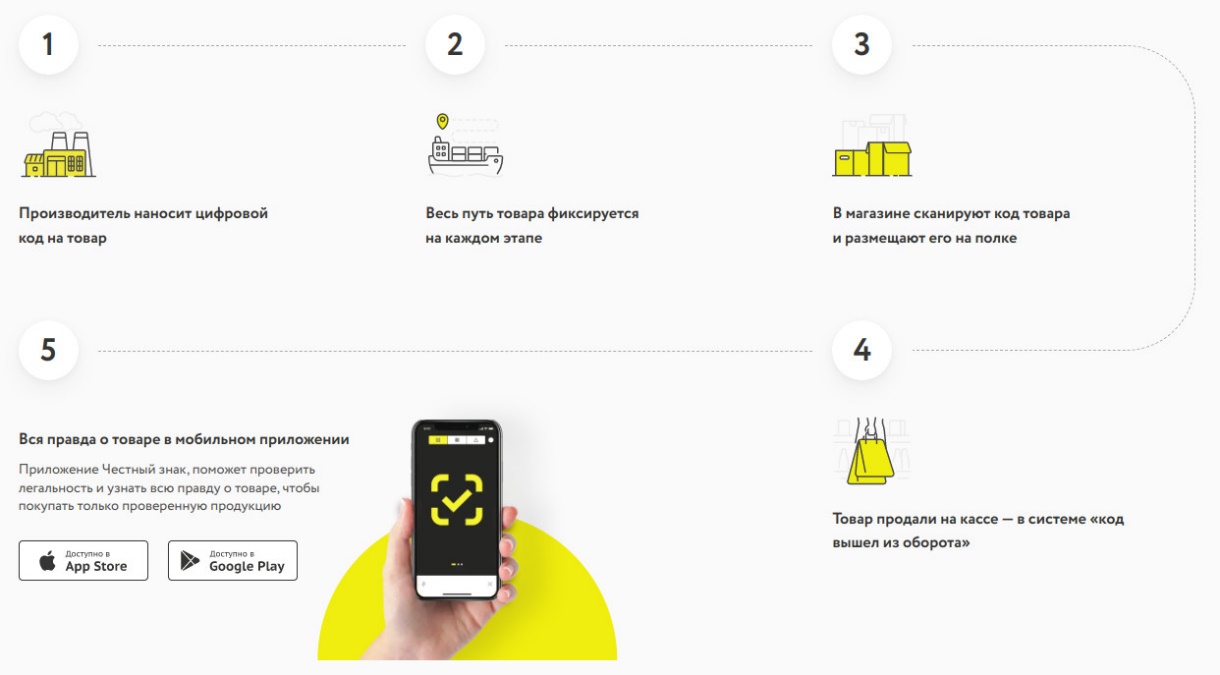 Нурлатский отдел Управления Роспотребнадзора по Республике Татарстан (Татарстан) наделен полномочиями, в частности, по контролю за соблюдением требований к маркировке товаров и передаче информации в государственную информационную систему мониторинга за оборотом товаров, подлежащих обязательной маркировке. К основным нарушениям относятся:– повторная продажа товаров;– продажа товаров с незарегистрированными кодами;-реализация товаров ненадлежащими участниками (незарегистрированными в системе «Честный Знак»;- нарушение установленных цен на табачную продукцию (цена реализации отличается от МРЦ (максимальной розничной цены), но не ниже ЕМЦ (единой минимальной цены), цена реализации отличается от МРЦ и ниже ЕМЦ);- реализация товаров с истекшими сроками годности.За 2023 года Нурлатским отделом выданы предостережения о недопустимости нарушения обязательных требований в части правил маркировки товаров средствами идентификации хозяйствующим субъектам, осуществляющим продажу следующих групп товаров:- обувная продукция;- легкая промышленность;- молочная продукция;- табачная продукция, никотинсодержащая продукция;- шины;- духи и туалетная вода.В настоящее время работа по контролю за оборотом маркируемых средствами идентификации товаров остается на контроле Управления Роспотребнадзора по РТ (Татарстан).пиво и слабоалкогольные напиткифотоаппараты и лампы-вспышкибезалкогольные напиткилёгкая промышленностьмолочная продукциядухи и туалетная водамедицинские изделияупакованная водаобувьшубытабаккресла-коляскиантисептикишиныБАДлекарства